Nový CS 80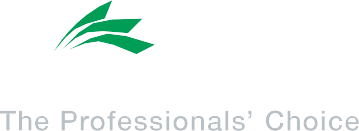 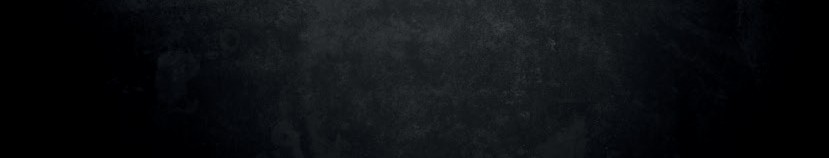 Silný, efektivní s nepřekonatelným poměrem cena/výkon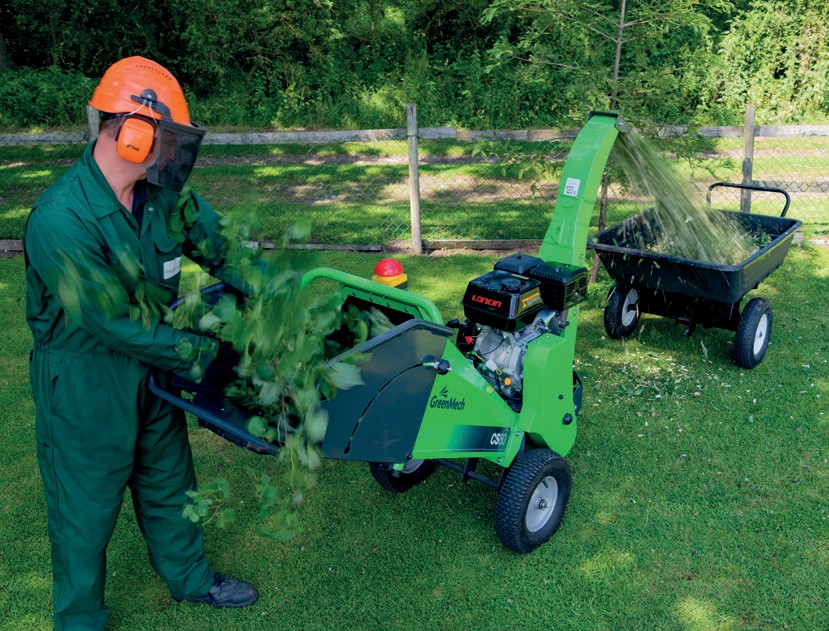 Řada malých štěpkovačů GreenMech se nyní rozšiřuje o CS 80.Pohání jej motor o výkonu 12 hp s ručním startérem, nový CS 80 doplňuje svého většího sourozence CS 100 se kterým sdílí kompaktnost a vysokou efektivitu.Základní vlastnosti Štěpkovací kapacita 100 mm Motor Loncin s ručním startérem Dva oboustranné štěpkovací nože Nastavitelný výfuk štěpky Lze doplnit o přívěsný vozík Hmotnost od 191 kgYEAR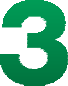 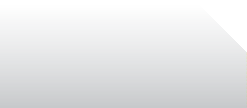 WARRANTYAS STANDARDŠtěpkovač CS 80 je ideální pro zahradníky, zahradní firmy nebo údržbáře větších pozemků jako např. golfová hřiště.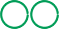   Straight 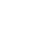 Power: 120dB Pressure: 96dB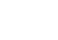 4” • 100mm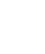 191kgVýkonný, efektivní s bezkonkurenčním poměrem cena/výkonKompaktní štěpkovač s gravitačním plněním, splní všechny vaše úkolyNavržen s cílem usnadnit práci profesionálním zahradníkům, arboristům nebo správcům parků. Tento kompaktní pracant v sobě kombinuje účinnost a ekonomičnost, což z něj dělá ideálního společníka pro velké úkoly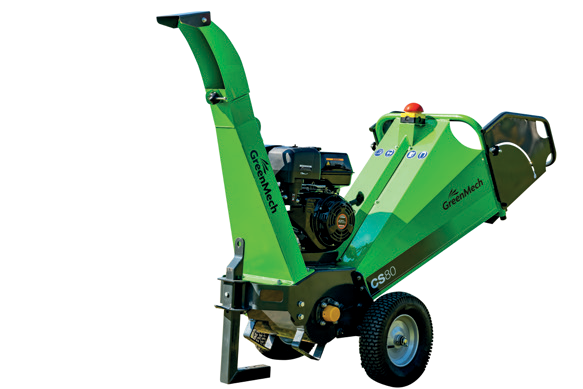 v malých prostorách.Snadno si poradí s dřevem o průměru do 100 mm, toho je dosaženo dvojicí oboustranně naostřených nožů s kvalitní oceli, které lze velmi snadno nabrousit a přspět tak ke snížení provoních nákladů.Veliká vstupní násypka umožní rychlé zpracování I rozložitých větví, minimalizuje se tak počet nutných ořezů dřeva, tím ušetříte čas i peníze. Štěpka je od nožů odvedena mohutnou odstředivou sílou a nastavitelným výfukem. Horní část výfuku lze nastavit do tří směrů. Štěpku tak dostanete přesně tam, kam potřebujete, maximální dolet materiálu je 5 m, lze jej jednoduše regulovat s pomocí deflektoru umístěném na horní části výfuku.Štěpkovač CS 80 lze převážet v nákladovém prostoru dodávky nebo na speciálním přívěsu, se svojí šířkou pouhých 760 mm se dostane naprosto kamkoliv i do míst s obtížným přístupem jako jsou dvory a je tak ideální pro štěpkování “na místě”.Vyráběn z ocelových plechů ve Velké Británii je navržen tak, aby vydržel. Naše přísné technické standardy ve spojení s vysoce kvalitní povrchovou úpravou Vám zajistí, že štěpkovač CS 80 obstojí každodenní zkoušky a zachová si svůj vzhled i hodnotu po celá léta.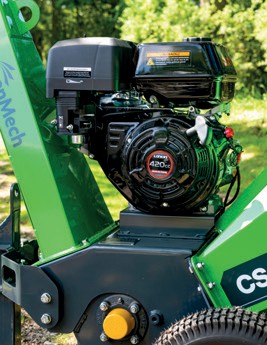 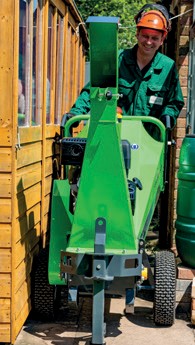 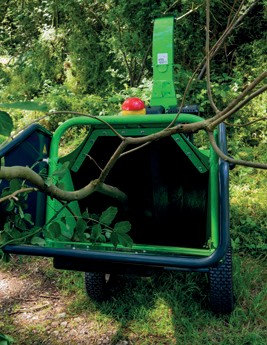 